Föräldrainformation/-möte IFK Valla P-10 2023-04-17Conny Dahlström Severinsson håller i mötet.Spelare vars föräldrar närvarade på mötet: Alexander Severinsson, Algot Andersson, Arvid Larsson (x2), Douglas Ihrlund, Elias Grahn, Elias Strömberg, Emil Ströberg, Fattmir Kristensson Golici, Gustav Halldin, Hannes Jönsson, Hugo Gustavsson, Hugo Sommargren, Oskar Almefjord (x2), Rasmus Forsström, Stig Amlöv, Texas Alfredsson, Wilmer Berntsson och Zackarias Sinclair.P09 + Träningar + Matcher + Kallelser + Uttagningar
P09 och P10 kommer vara en träningsgrupp men kommer i seriespelet ha två lag där P09-ledare kommer hålla i det ena laget och P10-ledare kommer hålla i det andra laget. Båda lagen spelar i P10-serien. Vanligtvis får lagen i P10-serien ha dispens för max tre spelare födda 2009 per match, men BFF har godkänt undantag där IFK Valla P09 får ha dispens för sex spelare födda 2009 per match. P09-laget kommer behöva ”låna” minst sex spelare per match.
P10-laget har 24 st spelare.
P09-laget har 8 st spelare, men observera här att endast 6 st av dem får vara med per match.
I nuläget är det sex spelare som meddelat att de vill spela P09-matcherna. Kan innebära att några får dubbla medan andra inte kommer få spela alls under den omgången. Uppmuntra gärna killarna att även spela P09-matcherna.
Meddela ledare om ni tycker att det för mycket dubbling.
Träningar – attityd mot ledare och kompisar, språket
Spelarnas attityd och språk mot både lagkompisar och ledare är hemsk. Uppfattningen är att det sägs på skoj men det är så grovt att det inte kan ses förbi. Det är mycket svordomar men även ”hora” har använts, har blivit värre sedan de började på Häggvall.  Ledare kommer kontakta föräldrar till berörda spelare om det fortsätter så här, spelare kommer även få lämna planen. 
Föräldrar uppmanas prata med killarna om detta hemma.
Bohuslyftet
Kommer vara två tillfällen för födda 2010 i år, 14/5 och 27/8. Anmälan för tillfället 14/5 ska göras senast 1/5. Föräldrar ansvarar för att anmäla sitt barn. Anmälan görs på BFF:s sida, Bohuslyftet spelare födda 2009 och 2010 (google.com).
Är gemensam träning för spelare från alla lag i Bohuslän. Det är tillfälle att få höra röster från andra tränare och skaffa nya kompisar. Man behöver inte vara med på alla tillfällen, kan även hoppa på senare. Mynnar ut i distriktslag när de är 15-16 år. 
Lagkassan
Elin Larsson (Arvids mamma) har hand om lagkassan för P10. Klubben är ansluten till Digitala lagkassan. Kontaktuppgifter hämtas från laget.se.
Aktiviteter för att samla ihop pengar till lagkassan som genomförts är:
Kakförsäljning
Strandstädning
Syftet med lagkassan är att göra något kul ihop framigenom. Kan vara cup, gemensamt se någon match, hängakväll tillsammans mm. Spelarna kommer få vara med och tycka till om vad lagkassan ska användas till.
Nämns att spelarna (och de föräldrar som var med) skötte sig bra på strandstädningen.
Att vara flaggbärare på Blåvitt-matchen förra året nämns som en uppskattad aktivitet laget gjort tillsammans.
Hemmamatcher

- ”Linjevinkare” 
Ska vara 2 st per match som är ”linjevinkare”. Denna uppgift innebär endast att man ska höja flaggan om hela bollen är över sidlinjen eller kortlinjen.
Exempel på hur de två kan vara placerade, om de inte vill springa upp och ner längs sidlinjen:


- Kiosk
2 st per match ska bemanna kiosken, minst en vuxen. Utdelning av denna uppgift kommer gå till på samma sätt som tidigare. Det utgås från statistik så att det blir så jämnt fördelat som möjligt. Om ert barn blir uttagen att spela hemmamatchen – håll koll på laget.se för att se om du förväntas bemanna i kiosken. Kan du inte av någon anledning är det du som löser så att någon annan gör uppgiften istället för dig.

- Tvätt

- Uttagningar match
Kommer utgå mer på träningsstatistik. Känns inte rättvist att ta ut en som t ex har 30% träningsnärvaro när andra får stå över som har betydligt mer träningsnärvaro.

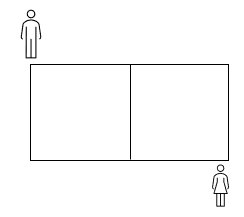 Träningstider
Är måndag och onsdag kl 18:45-20:30 nu, när vi kör på A-plan (konstgräset).
Kommer bli tisdag och torsdag kl 18:45-20:30 när vi får gå på naturgräset. Främsta anledningen till byte av dag är att vi har en del golfspelare i laget och där är träningen måndag och onsdag.
Uppmanas att anmäla/avanmäla till träning och att göra det i tid. Är svårt att bedriva bra träning när förutsättningar ändras med kort varsel.
Kör samling i omklädningsrummet 15 minuter innan träningen på planen startar (har tid på planen 19:00). Detta görs bl a för att spelarna ska få ”tjôta av sig” och hänga tillsammans innan själva träningen startar, märks skillnad om spelarna är med där eller inte.
Några duschar efter, det är välkommet med fler (man måste inte duscha utan kan vara med och ”bara” hänga en stund). Är även det ett sätt att hänga tillsammans och bygga lagkänsla. De flesta som hållit på med lagidrott känner att hänget i omklädningsrummet är det de saknar mest efter de lagt av. Ledare är generellt inte med i omklädningsrummet efter men står utanför och har öronen spetsade för att höra så inte dumheter förekommer.
Övriga frågor

- Lapparna
Spelarregistreringslapp och utvärderingslapp. Meddela ledare (gärna Fredrik som främst håller i det) om ni inte fått dem eller vet med er att ni lämnat in dem.

- Domare
De får fr o m i år chansen att vara domare. Många av spelarna var med på domarutbildningen. Kontakta Jonas Almefjord (domaransvarig i föreningen och Oskars pappa) om det är någon som inte hade möjlighet att närvara men är sugen på att gå den.
Utbildningen är även nyttig för att förstå reglerna bättre. Man måste inte döma bara för att man var med på utbildningen. 
Upplägget för domarna är att de som gått utbildningen och meddelat Jonas att de vill döma läggs med i ”lag” på laget.se. Där lägger ledare i de olika lagen ut kallelser till matcher. Svara ”Kommer” eller ”Kommer inte”. Jonas tar ut domare till matcherna utifrån de som meddelat ”Kommer” och meddelar killarna via SMS (kommer i Supertext eller ”vanliga” meddelande-appen). Killarna förväntas i slingan meddela att de sett det, t ex genom .
Det finns möjlighet att döma ensam eller två och två, bara att meddela Jonas.
Rekommenderat är att det skiljer minst två årstal på domare och spelare, innebär att P10 kommer döma som äldst P12.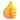 